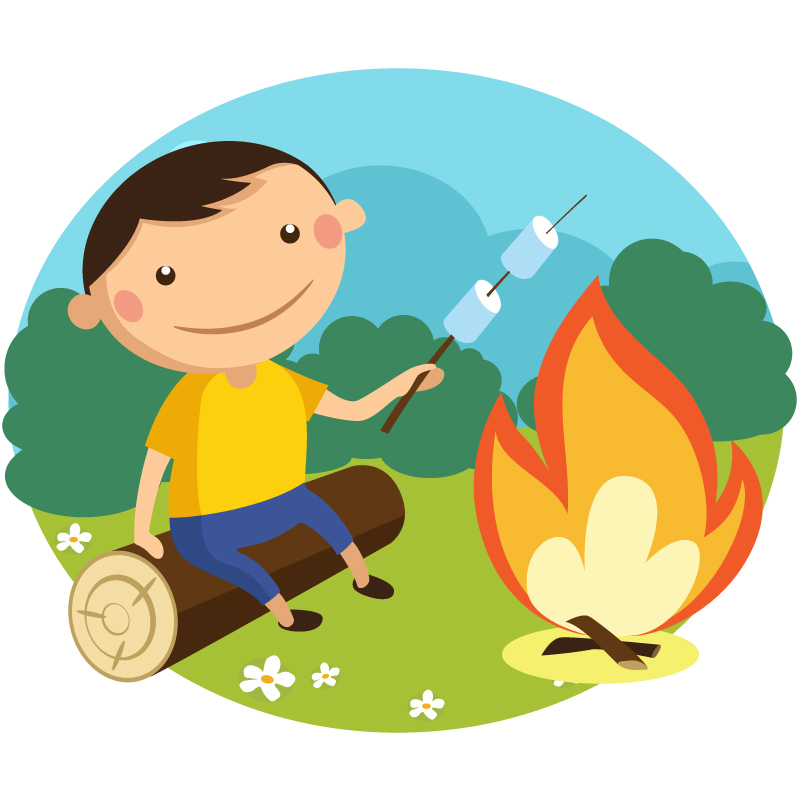 Welcome to Emmanuel Lutheran Church 1st Campfire Singalong!“Know Christ and Boldly Make Him Known.”During COVID – 19 We are striving to ‘Spread S’more Joy’ outside of our typical worship service. We hope you enjoy this opportunity to singalong to some of our favorite worship songs.Hopefully, you will be able to join us again soon when we come back to worship. Until then like our Facebook page, and follow our website for weekly worship on Sunday’s as well as our Wednesday’s Weekly Word.A Congregation of the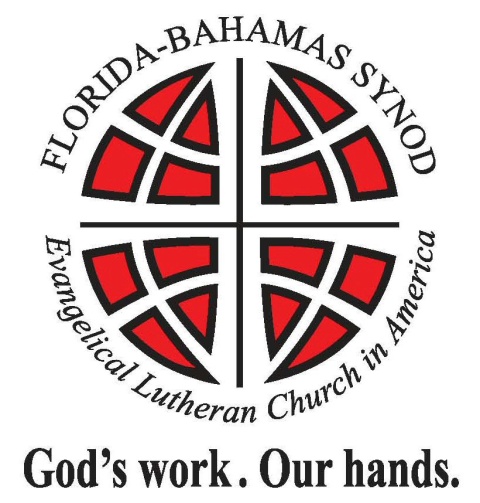 SPREADING S’MORE JOYUse Your Microwave to Make S’mores!Hopefully, you picked up your s’more making kit along with this singalong booklet!To make indoor s'mores, do not toast the marshmallows. Place graham squares on microwaveable plate; top with chocolate and marshmallows. Microwave on HIGH 15 to 20 sec. or until marshmallows puff. Cover with remaining graham squares; press together gently to secure.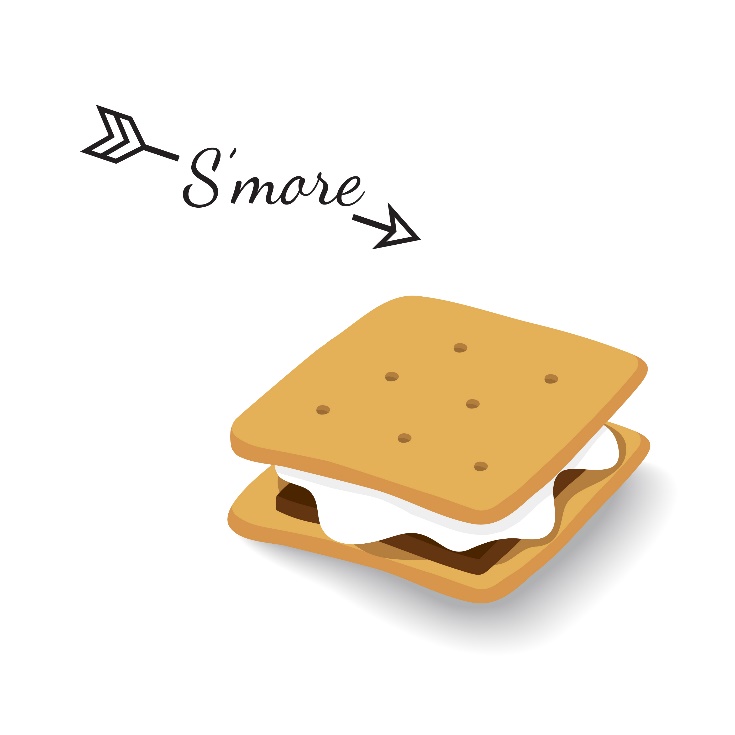 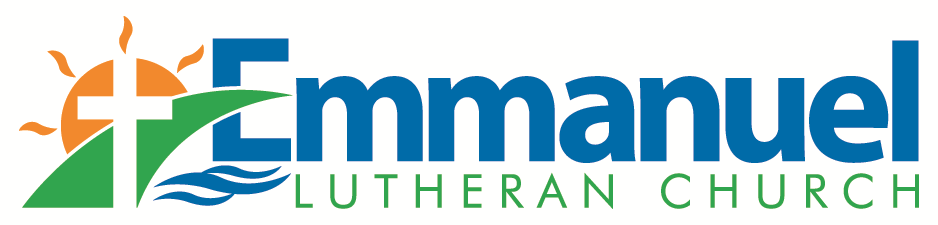 790 S. Tamiami TrailVenice, FL 34285Musicians Keyboard Nick SperryGuitar Forrest ShaferProduction Kimberly Duke~ Emmanuel’s Purpose ~	‘To Know Christ and Boldly Make Him Known’	Church Office Phone 941-488-4942Pastoral Emergencies Pastor Robert Hall: Cell 612-840-7798Web Site – www.emmanuel-elca.orgE-Mail – info@emmanuel-elca.orgAll In All – Dennis JerniganYou are my strength when I am weak
You are the treasure that I seek
You are my all in all

Seeking You as a precious jewel
Lord to give up I'd be a fool
You are my all in all

Jesus Lamb of God
Worthy is your name
Jesus Lamb of God
Worthy is your name

Taking my sin my cross my shame
Rising again I bless your name
You are my all in all

When I fall down you pick me up
When I am dry You fill my cup
You are my all in all
Jesus Lamb of God
Worthy is your name
Jesus Lamb of God
Worthy is your name

Jesus Lamb of God
Worthy is your name
Jesus Lamb of God
Worthy is your nameJesus Lamb of God worthy is Your name
Jesus Lamb of God worthy is Your name
Worthy is Your name
Worthy is Your nameJesus Loves Me - Listener KidsJesus loves me, this I know
For the Bible tells me so
Little ones to Him belong
They are weak, but He is strongYes, Jesus loves me
Yes, Jesus loves me
Yes, Jesus loves me
The Bible tells me soJesus loves me, He who died
Heaven's gate to open wide
He will wash away my sin
Let His little child come inYes, Jesus loves me
Yes, Jesus loves me
Yes, Jesus loves me
The Bible tells me soYes, Jesus loves me
Yes, Jesus loves me
Yes, Jesus loves me
The Bible tells me so
The Bible tells me so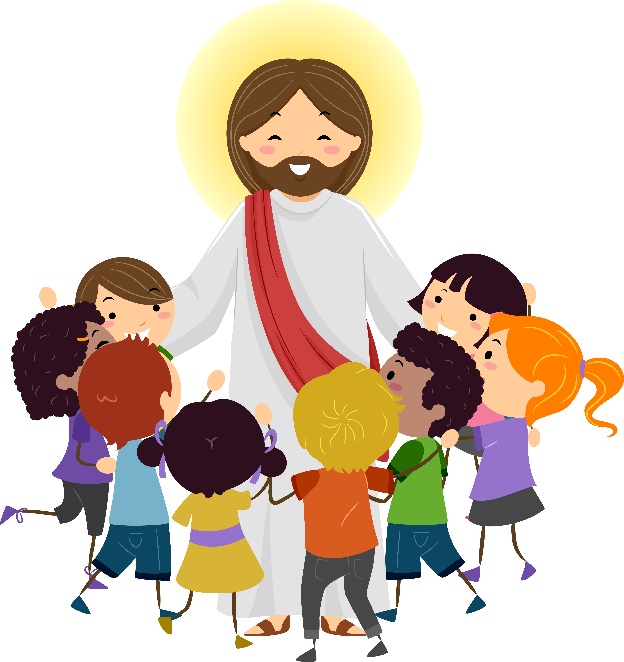 Michael Row the Boat Ashore - Peter, Paul and MaryMichael row the boat ashore, hallelujah
Michael row the boat ashore, hallelujahSister help to trim the sails, hallelujah
Sister help to trim the sails, hallelujahJordan's River is deep and wide, hallelujah
And I've got a home on the other side, hallelujahMichael row the boat ashore, hallelujah
Michael row the boat ashore, hallelujahMichael's boat is a music boat, hallelujah
Michael's boat is a music boat, hallelujahMichael row the boat ashore, hallelujah
Michael row the boat ashore, hallelujahThe trumpets sound the Jubilee, hallelujah
The trumpets sound for you and me, hallelujahMichael row the boat ashore, hallelujah
Michael row the boat ashore, hallelujahMichael row the boat ashore, hallelujah
Michael row the boat ashore, hallelujah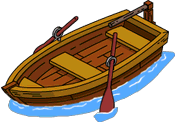 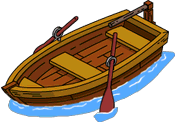 This Little Light of Mine – Harry Dixon LoesThis little light of mine,
I'm gonna let it shine.
This little light of mine,
I'm gonna let it shine.
This little light of mine,
I'm gonna let it shine,
let it shine, let it shine, oh let it shine. Ev'rywhere I go,
I'm gonna let it shine.
Ev'rywhere I go,
I'm gonna let it shine.
Ev'rywhere I go,
I'm gonna let it shine,
let it shine, let it shine, oh let it shine.Jesus gave it to me,
I'm gonna let it shine.
Jesus gave it to me,
I'm gonna let it shine.
Jesus gave it to me,
I'm gonna let it shine,
let it shine, let it shine, oh let it shine.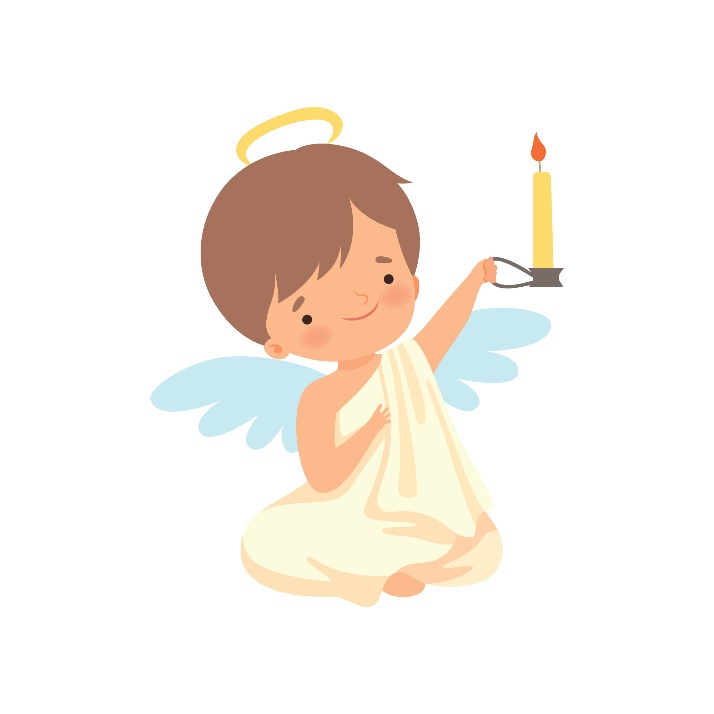 Amazing Grace - Judy CollinsAmazing grace, How sweet the sound
That saved a wretch like me.
I once was lost, but now I am found,
Was blind, but now I see.'Twas grace that taught my heart to fear,
And grace my fears relieved.
How precious did that grace appear
The hour I first believed.Through many dangers, toils and snares
I have already come,
'Tis grace has brought me safe thus far
And grace will lead me home.The Lord has promised good to me
His word my hope secures;
He will my shield and portion be,
As long as life endures.Yea, when this flesh and heart shall fail,
And mortal life shall cease
I shall possess within the veil,
A life of joy and peace.When we've been there ten thousand years
Bright shining as the sun,
We've no less days to sing God's praise
Than when we've first begun.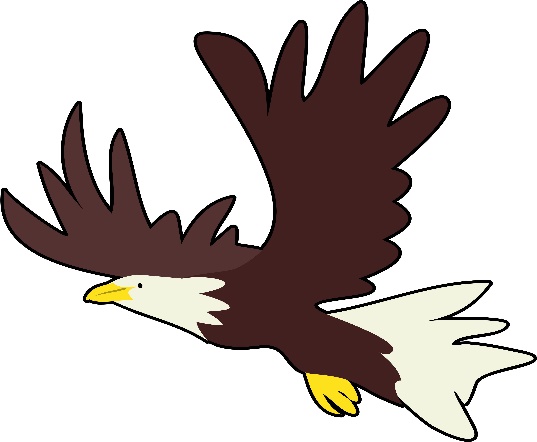 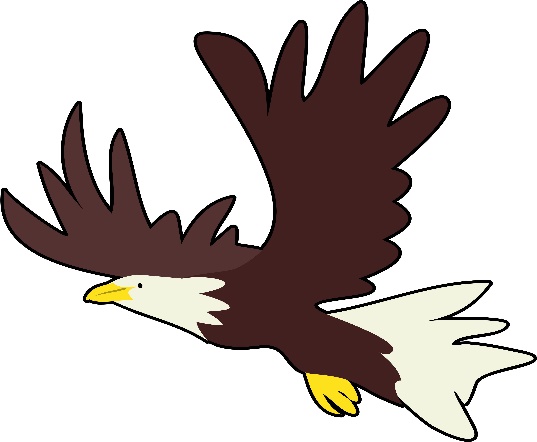 Create In Me a Clean Heart – Keith GreenCreate in me a clean heart, oh GodAnd renew a right spirit within meCreate in me a clean heart, oh GodAnd renew a right spirit within meCast me not away from Thy presence, oh LordAnd take not Thy holy spirit from meRestore unto me the joy of Thy salvationAnd renew a right spirit within meCreate in me a clean heart, oh GodAnd renew a right spirit within meCreate in me a clean heart, oh GodAnd renew a right spirit within meCast me not away from Thy presence, oh LordTake not Thy holy spirit from meRestore unto me the joy of Thy salvationAnd renew a right spirit within meCreate in me a clean heart, oh GodAnd renew a right spirit within meCreate in me a clean heart, oh GodAnd renew a right spirit within meCast me not away from Thy presence, oh LordTake not Thy holy spirit from meRestore unto me the joy of Thy salvationAnd renew a right spirit within meIn Christ Alone - Stuart TownendIn Christ alone my hope is found,
He is my light, my strength, my songThis Cornerstone, this solid Ground
Firm through the fiercest drought and storm.What heights of love, what depths of peace
When fears are stilled, when strivings cease
My Comforter, my All in All
Here in the love of Christ I stand.In Christ alone! - who took on flesh,
Fullness of God in helpless babe.
This gift of love and righteousness,
Scorned by the ones He came to save
Till on that cross as Jesus died,
The wrath of God was satisfied
For every sin on Him was laid
Here in the death of Christ I live.There in the ground His body lay,
Light of the world by darkness slain:
Then bursting forth in glorious day
Up from the grave He rose again
And as He stands in victory
Sin's curse has lost 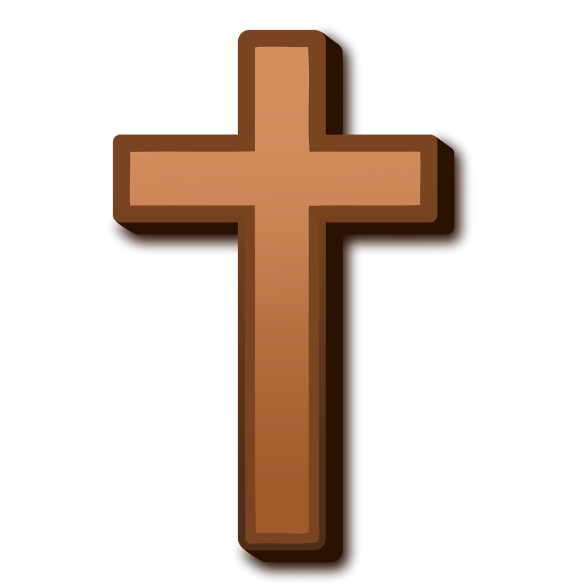 Here I Am, Lord - John Michael TalbotI, the Lord of sea and sky
I have heard my people cry
All who dwell in dark and sin
My hand will save
I who made the stars of night
I will make their darkness bright
Who will bear my light to them?
Whom shall I send?Here I am, Lord
Is it I, Lord?
I have heard You calling in the night
I will go, Lord
If You lead me
I will hold Your people in my heartI, the Lord of wind and flame
I will tend the poor and lame
I will set a feast for them
My hand will save
Finest bread I will provide
'Til their hearts be satisfied
I will give my life to them
Whom shall I send?Here I am, Lord
Is it I, Lord?
I have heard You calling in the night
I will go, Lord
If You lead me
I will hold Your people in my heart
I will hold Your people in my heartI The Lord of Sea & Sky - Daniel L. SchutteI, The Lord Of Sea And Sky,
I Have Heard My People Cry.
All Who Dwell In Dark And Sin,
My Hand Will Save.
I Who Made The Stars Of Night,
I Will Make Their Darkness Bright.
Who Will Bear My Light To Them?
Whom Shall I Send?Here I Am Lord, Is It I, Lord?
I Have Heard You Calling In The Night.
I Will Go Lord, If You Lead Me.
I Will Hold Your People In My Heart.I, The Lord Of Snow And Rain,
I Have Borne My People’s Pain.
I Have Wept For Love Of Them, They Turn Away.
I Will Break Their Hearts Of Stone,
Give Them Hearts For Love Alone.
I Will Speak My Word To Them
Whom Shall I Send?Here I Am Lord, Is It I, Lord?
I Have Heard You Calling In The Night.
I Will Go Lord, If You Lead Me.
I Will Hold Your People In My Heart.I, The Lord Of Wind And Flame
I Will Tend The Poor And Lame.
I Will Set A Feast For Them,
My Hand Will Save
Finest Bread I Will Provide,
Till Their Hearts Be Satisfied.
I Will Give My Life To Them,
Whom Shall I Send?Here I Am Lord, Is It I, Lord?
I Have Heard You Calling In The Night.
I Will Go Lord, If You Lead Me.
I Will Hold Your People In My Heart.On Eagle's Wings - Michael JoncasYou who dwell in the shelter of the Lord
Who abide in His shadow for life
Say to the Lord, "My refuge, my rock in whom I trust!"And He will raise you up on eagles' wings
Bear you on the breath of dawn
Make you to shine like the sun
And hold you in the palm of His handThe snare of the fowler will never capture you
And famine will bring you no fear
Under His wings your refuge, His faithfulness your shieldAnd He will raise you up on eagles' wings
Bear you on the breath of dawn
Make you to shine like the sun
And hold you in the palm of His handYou need not fear the terror of the night
Nor the arrow that flies by day
Though thousands fall about you, near you it shall not comeAnd He will raise you up on eagles' wings
Bear you on the breath of dawn
Make you to shine like the sun
And hold you in the palm of His handFor to His angels He's given a command
To guard you in all of your ways
Upon their hands they will bear you up
Lest you dash your foot against a stoneAnd He will raise you up on eagles' wings
Bear you on the breath of dawn
Make you to shine like the sun
And hold you in the palm of His handAnd hold you, hold you in the palm of His hand